Рекомендации инструктора по физической культуре для детей среднего дошкольного возраста (4-5 лет) с 13.04.2020 по 17.04.2020г.Тема недели: «Такие разные насекомые».          Уважаемые родители! Рекомендуем вам заняться с ребенком физической культурой в домашних условиях. Не забываем ежедневно выполнять утреннюю гимнастику в течение 7-8 мин.Комплекс утренней гимнастики «Насекомые»1. Ходьба на носочках- руки вверх, ладонями вовнутрь, пальчики спрятали в кулаки, разжали (мошка расправляет свои крылышки к полету); ходьба приставным шагом боком, руки сзади, пальчики «шевелятся» (жук расправляет свои крылышки к полету»
Легкий бег на носочках, руки в стороны, плавно поднимать их высоко вверх и опускать вниз (бабочка полетела)
2.ОРУ без предметов.
1. И.п. пятки вместе, носки врозь, руки в стороны, кисти слегка «дрожат». Сделать шаг в правую сторону руки скрестить над головой, исх.пол. То же в левую сторону - 3р. в каждую сторону
Крыльями стрекочет
С вечера до ночи. (Стрекоза).
2. И.п.осн.стойка, руки на поясе. Наклониться вниз, правую руку положить на левую (хоботок) и коснуться носка правой ноги, исх.пол. То же к левой ноге (левую руку положить на правую) - 3р в каждую сторону.
Этот увалень мохнатый,
Сладкоежка полосатый,
Опускает хоботок
В распустившийся цветок. (Шмель)
 3. И.п. стоя на коленях, руки на поясе. Поворот в правую сторону, отвести левую руку вперед, и.п. То же в левую сторону, отвести правую руку вперед. – 3р. в каждую сторону.
Звон весь день в ушах стоит
Надо мною кто звенит?
Прилетел он со двора.
Длинный нос у ( комара)
4. И.п. лежа на спине, руки за головой. Повернуться на живот через правую сторону, руки вытянуть вперед, и.п. То же в левую сторону – 3р в каждую сторону.
По листочку проползает,
Всюду дырки оставляет.
Вот прожорливая штучка,
А свернулась закорючкой. (Гусеница)
5. И.п. о.с., руки за спиной. Наклонить голову к правому плечу, и.п. То же к левому плечу -4р в каждую сторону.
Злюка тощая такая
Надо мной весь день летает
И ужалит ненароком
Если я измажусь соком (Оса)
3.Заключительная ходьба по кругу с изменением направления
Игровые упражнения.Рекомендации:1.Выполните с ребенком ходьбу на пятках и носках, с высоким подниманием колен («Лошадки»), в приседе («Гуси»). Бег с захлестом. Дыхательная гимнастика. Игровое упражнение с мячом «Кто дальше бросит»- упражнять в метании мяча на дальность.Игровое упражнение «Проползи как змейка» - учить ползать на животе, подтягиваясь руками и отталкиваясь ногами.Игровое упражнение «Кто быстрее» - бег змейкой между предметами.Подвижная игра «Карусель». Ход игры: взрослый предлагает детям взяться за обруч или за руки и побегать под слова потешки:
Еле - еле, еле - еле,
Закружились карусели,
А потом, потом, потом,
Все бегом, бегом, бегом.
Тише, тише, не спешите,
Карусель остановите,
Раз-два, раз-два,
Вот и кончилась игра.
Игру можно повторить, меняя движение. Можно проводить подобные игры-упражнения на приседание, вставание на носочки, держась за обруч.
После подвижных игр предложите ребенку выполнить упражнения на растяжку – игровой стретчинг. Выполняйте 1-2 упражнения.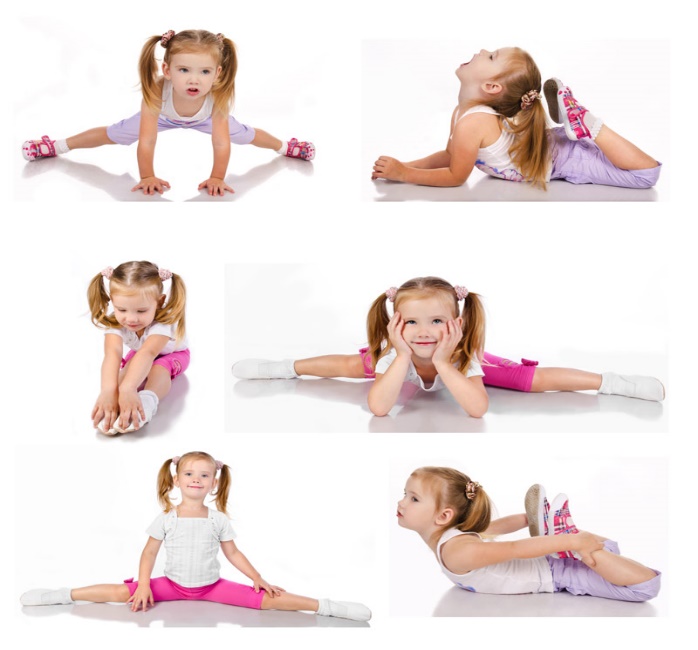 